2020年度　東海連合会細胞診一次試験模擬試験 　受験申し込みフォーム模擬試験の受験を希望されるかたは、下記URLないしQRコードよりお申込みください。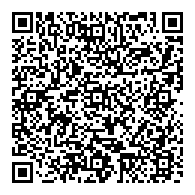 　　　https://forms.gle/Fz8G8Ky7Somkmd2Y8★参加者への注意事項１．必ずマスク着用の上お越し下さい。（会場に予備は準備いたしません）　　  マスク着用のない方は会場にお入りいただけません。ご注意下さい。２．当日、体調不良（発熱・風邪症状や味覚・嗅覚障害など）がある方は参加をご遠慮下さい。３．受付に手指消毒用のアルコールジェルを準備しますので、手指消毒をして会場にお入り下さい。４．できるだけ参加者同士の距離をとってお座り下さい。